Sequência Didática - Contextos e Práticas no Ensino de Zoologia Anderson Tatsuki Tamakoshi Rafael Buoro Takahashi Renata Andrade M. de  Araujo Stefane Saruhashi Título: Os vertebrados e os ambientes.Série: Segundo ano - EMJustificativa: escolhemos esse tema por estar  presente nos parâmetros curriculares e ser um tema bastante recorrente nos vestibulares.  É um tema que, geralmente, é tratado de maneira monótona. Os alunos  apenas decoram as características de cada grupo de vertebrados, ao invés de conhecer a biodiversidade existente e os processos que geraram a atual diversidade dos animais.Apresentação:  A sequência didática conta com diferentes estratégias para alcançar seu objetivo principal (descrito abaixo). Os alunos trabalharão, quase que o tempo todo em grupos, jogando, discutindo, pesquisando e apresentando coisas juntos.Contextualização: A sequência didática será trabalhada dentro do tema diversidade dos seres vivos, mais especificamente diversidade de animais vertebrados. Preferencialmente, esse conteúdo será apresentado depois que os alunos já tiverem visto o conteúdo conceitual dos invertebrados.Objetivos:Gerais: trabalhar como as condições ambientais podem gerar diversidade dos grandes grupos de vertebrados.Específicos:Conteúdos conceituais: seleção natural e evolução aplicada a zoologia dos vertebrados. Os alunos devem reconhecer quais são as principais caracteríticas dos principais s grupos de vertebrados (peixes, anfíbios, répteis, aves e mamíferos).Conteúdos procedimentais: os alunos devem ter noções básicas de como se monta uma filogenia e como a interpreta.Conteúdos atitudinais: os alunos serão incentivados a trabalhar em equipe, discutindo, expressando suas opiniões e argumentando, expondo para a classe uma pesquisa.Número de aulas: 6Recursos didáticos necessários: jogos, livros, revistas, artigos, internetDescrição das aulas1ª aula: Iniciaremos a SD com um jogo semelhante ao Super-Trunfo™, com animais fictícios. Cada animal terá uma série de características e haverá uma roleta que indicará as variações ambientais que acontecem.  A cada rodada terá um grupo de animais que terá vantagem sobre os outros. A ideia central desta atividade é de iniciar o pensamento dos alunos quanto ao fato que diferentes adaptações são vantajosas em diferentes tipo de ambientes.obs: optamos por iniciar a sequência  de aulas com um jogo ao invés de uma aula teórica expostiva, justamente para fugir do convencional e para gerar um primeiro contato com o assunto de uma maneira mais lúdica e interessante. Fazer  o jogo antes e retomar seus conceitos depois parece uma estratégia mais proveitosa do que usar o jogo como uma demonstração do que foi falado na aula teórica. 2ª aula: Dicussão sobre o jogo: iniciar a abordagem perguntando aos alunos “Qual o melhor animal de todos?”. O professor deverá mediar a conversa para que a turma chegue num consenso de que não há um animal melhor que o outro, que tudo depende do ambiente, e que cada tipo de ambiente favorece algum tipo de animal que desenvolveu certa adaptação por acaso. Como parte da aula, recomendamos o professor fazer uma relação com grupos reais e pedir para os alunos darem exemplos de animais reais. Um bom exemplo que pode ser explorado durante essa aula é o do ser humano e a crise de obesidade enfrentada atualmente. No passado, por terem um hábito ativo e disponiblidade de alimentos limitada e inconstante, os seres com uma taxa metabólica reduzida e grande capacidade de criar reservas de gordura foram selecionados e passaram essas características para as outras gerações. Atualmente essas mesmas características associadas com a mudança de disponibilidade de alimentos, muito mais frequentes, ricos em gordura e hábito sedentário estão levando os seres humanos a uma crise mundial de obesidade. 3ª aula: Nesta aula faremos novamente o jogo do Super-Trunfo™, porém agora com os grandes grupos de animais existentes atualmente. Aqui, o objetivo principal (diferentemente da aula 1, em que os animais eram fictícios) é que os alunos se familiarizem com as principais características dos grupos de vertebrados existentes. A roleta indicará características diagnósticas de peixes, anfíbios, répteis, aves e mamíferos. Ao contrário do primeiro jogo, o qual foi criado de uma maneira que não desse empate,  a chance desse segundo jogo empatar a cada rodada é grande.  O professor deve atentar aos alunos para que observem quando o empate ocorre e porquê,  ou seja,  quais grupos de animais têm características semelhantes e quais  pertecem a um mesmo grupo. O professor pode pedir para os alunos anotarem o que observarem nos empates. obs: esse segundo jogo obedece à uma gradação de dificuldade em relação ao primeiro.  É um jogo mais complexo tanto porque são mais informações  como porque os conceitos são mais difíceis. 4ª aula: Discussão da aula 3 recapitulando as ideias da aula 2. Por ser uma recapitulação, essa parte tende a ser mais breve que a da aula 2. Introdução da ideia de construção da filogenia, ancestrais comuns, etc. Nessa aula os alunos vão construir uma filogenia com os animais reais (avaliação por observação). Nessa aula, será aproveitado o momento para se tratar de questões sobre a Natureza da Ciência, por exemplo o fato de em ciência não haver verdades absolutas, e que no máximo há evidências e hipóteses que são falseadas ou não. Nesse momento deve ser  discutido o porquê  uma teoria é mais aceita que outra e que as teorias sao baseadas em evidências. A filogenia construída pelos alunos será  feita a partir de uma tabela dada pelo professor. Há a possibilidade de os alunos preencherem a tabela enquanto jogam o segundo jogo (dos animais reais). 5ª aula: Os alunos deverão, em grupo,  realizar uma pesquisa em livros, revistas ou internet, de algum vertebrado que eles escolherem, seu respectivo ambiente, bem como as adaptações destes animais para os ambientes em que vivem. Cada grupo de alunos deve trabalhar com um animal e um ambiente diferente. Os alunos trabalharão em aula, supervisionados pelo professor. 6ª aula: Avaliação: Apresentação da pesquisa da aula 5 para o resto da sala. Os alunos poderão desenhar os animais, mostrar fotos, recortes de revistas. E também devem mostrar ou falar como é o ambiente. Os alunos devem expor para a sala quais são as adaptações que eles julgam que favorecem à vida daquele animal naquele ambiente.Avaliação: Serão dois momentos de avaliação da sequência. O primeiro é na aula 4, com a montagem das filogenias e o outro é na aula 6, quando os grupos expõe sobre as adaptações dos animais que escolheram.Material a ser produzido: O material a ser produzido vai ser o jogo do Super-Trunfo™ em duas versões. Uma com as cartas de animais fictícios e outra de animais reais e uma roleta (semelhante ao do Jogo da Vida™) com mudanças ambientais ao invés de números. Na segunda versão do jogo a roleta vai mostrar as características principais de cada grupo de vertebrados.Referências bibliográficasESTRELA. Jogo da Vida. Disponível em <http://www.estrela.com.br/jogo-da-vida>. Acesso em 10/04/2014GROW. Super-Trunfo. Disponível em <http://www.grow.com.br/produto/super-trunfo-p ixar>. Acesso em 10/04/2014HILDEBRAND, M. & GOSLOW, W. 2006. Análise da Estrutura dos Vertebrados. 2a. ed. São Paulo, Atheneu Editora São Paulo.
POUGH, F.H.; JANIS, C. M.; HEISER, J.B. 2006. A Vida dos Vertebrados. 4 ed. São Paulo, Atheneu Editora São PauloNNNN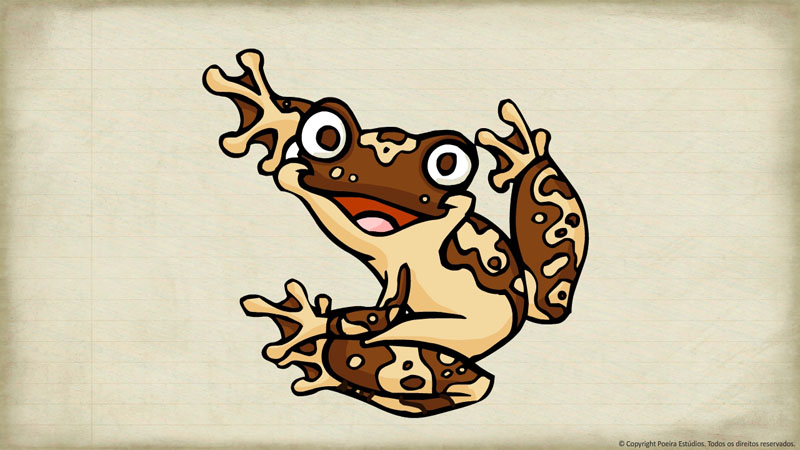 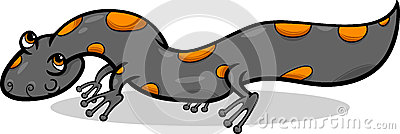 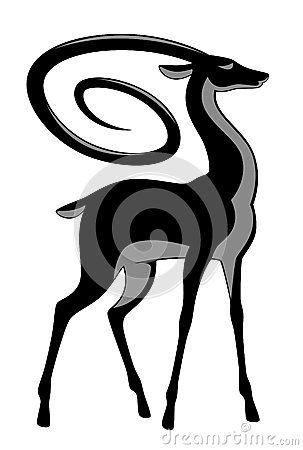 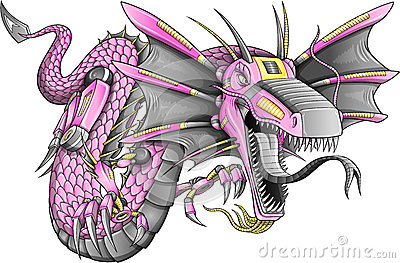 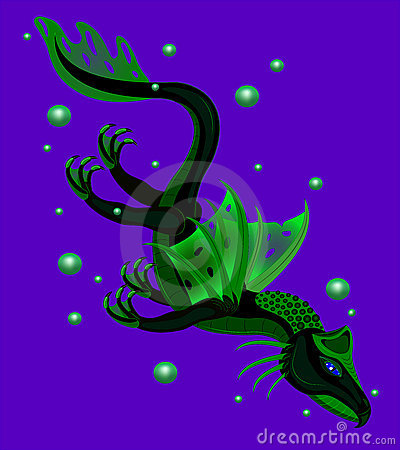 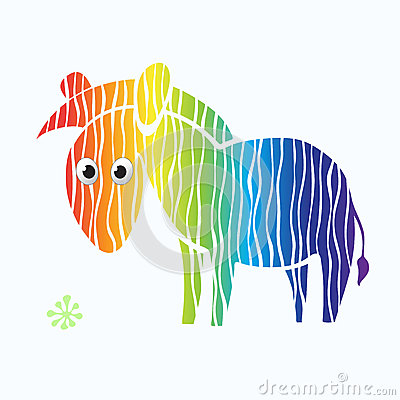 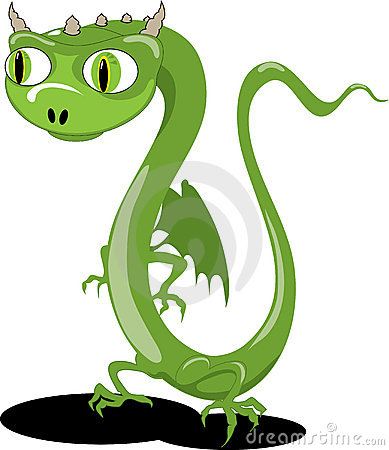 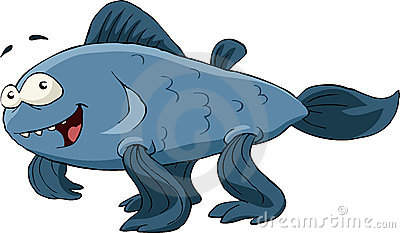 Anexo 2 – Animais Reais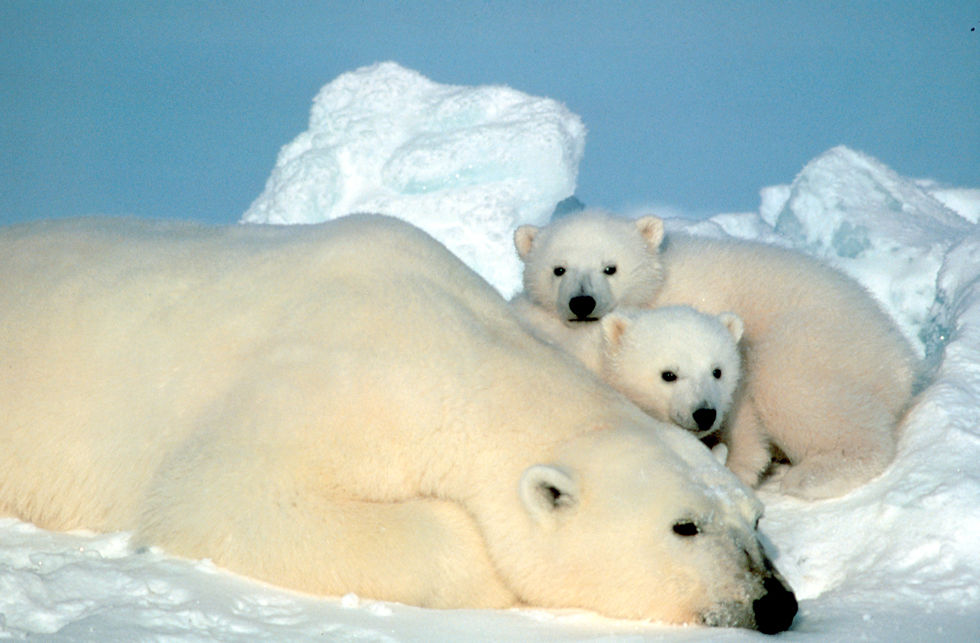 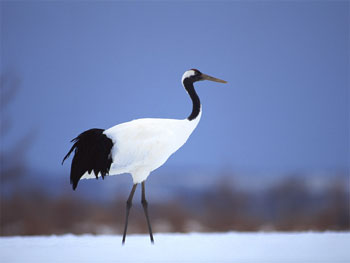 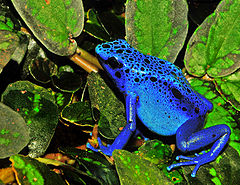 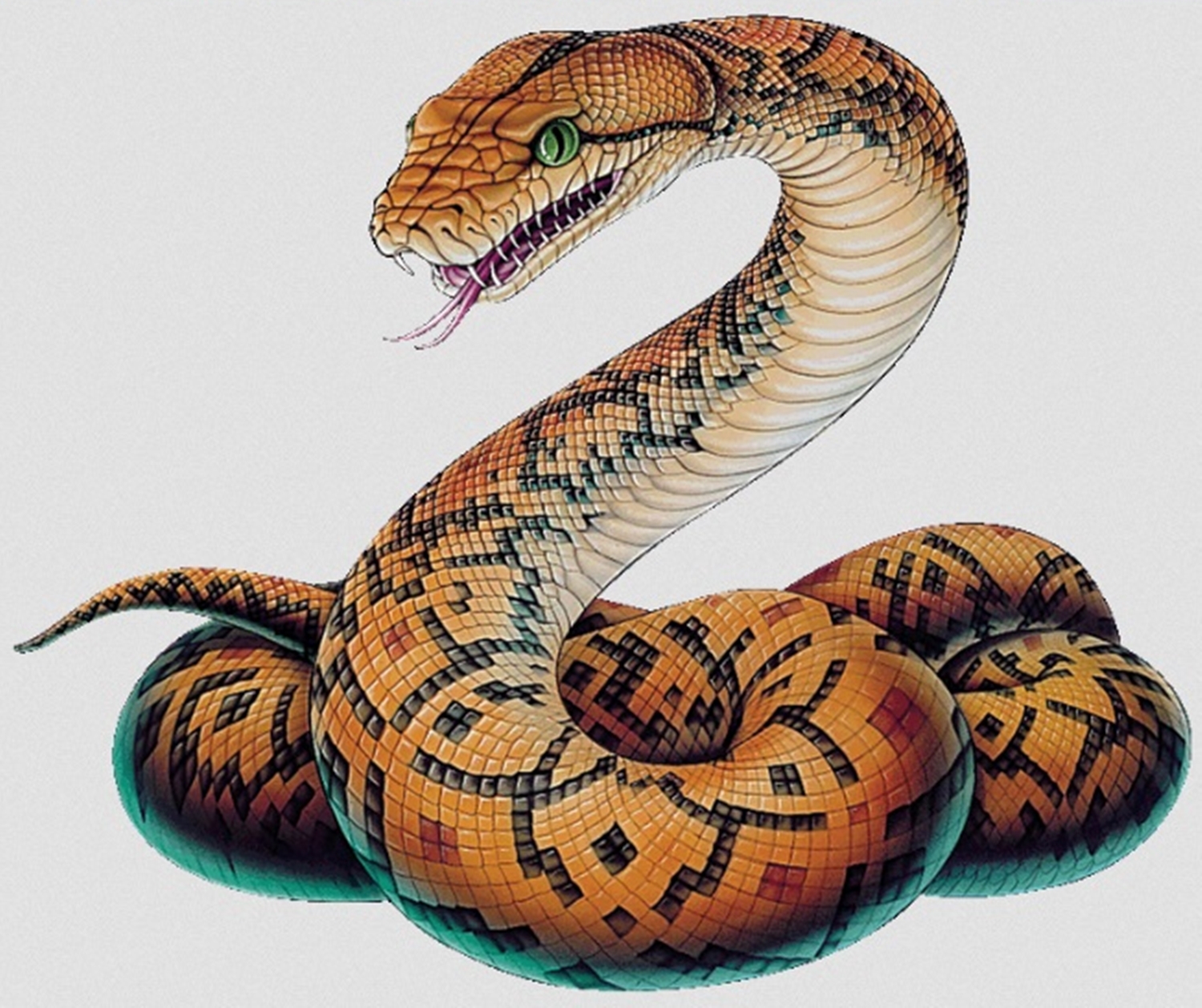 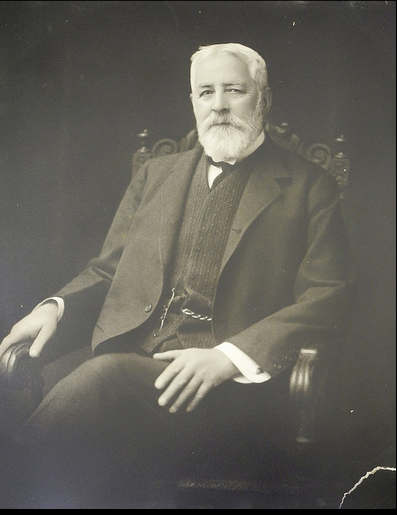 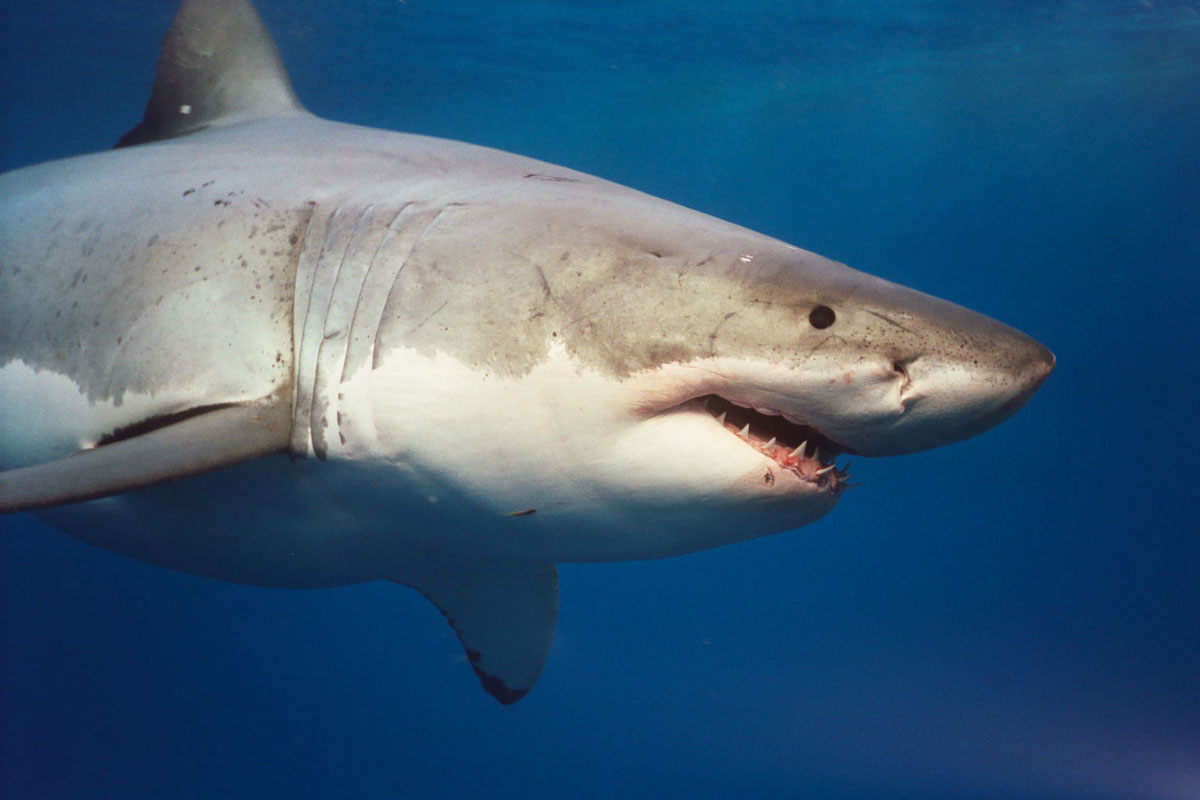 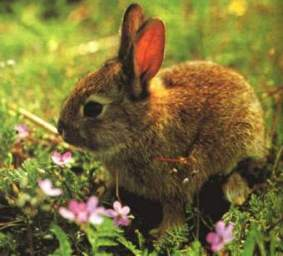 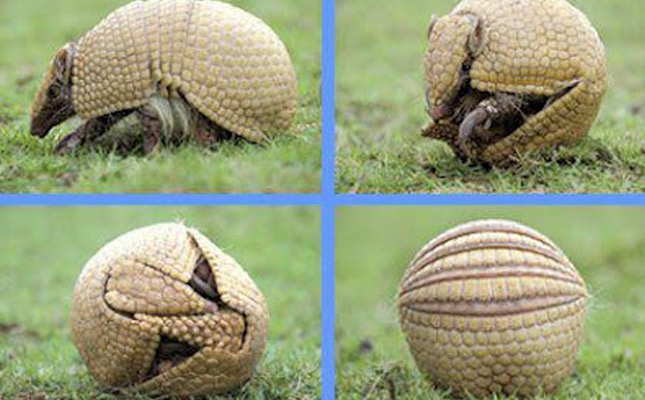 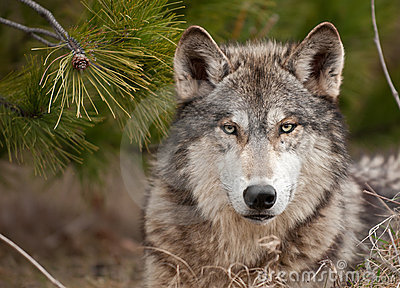 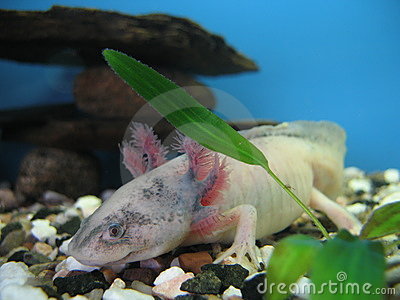 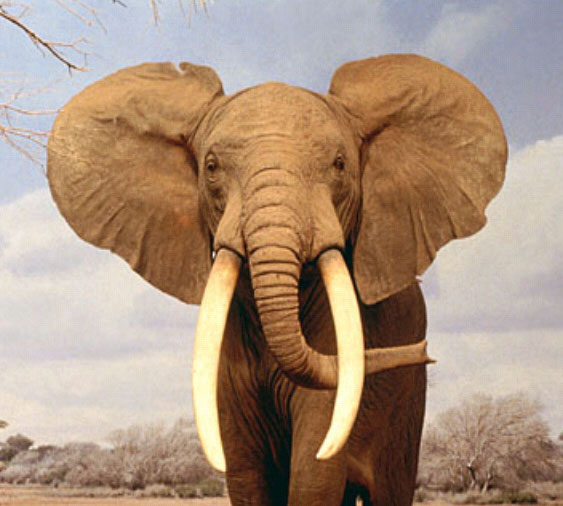 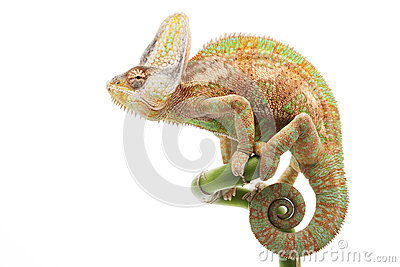 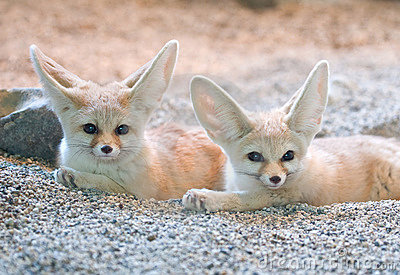 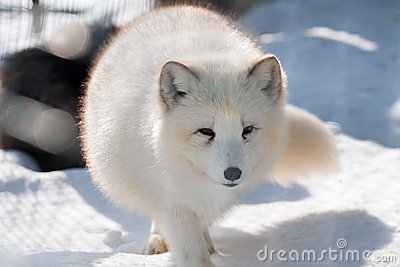 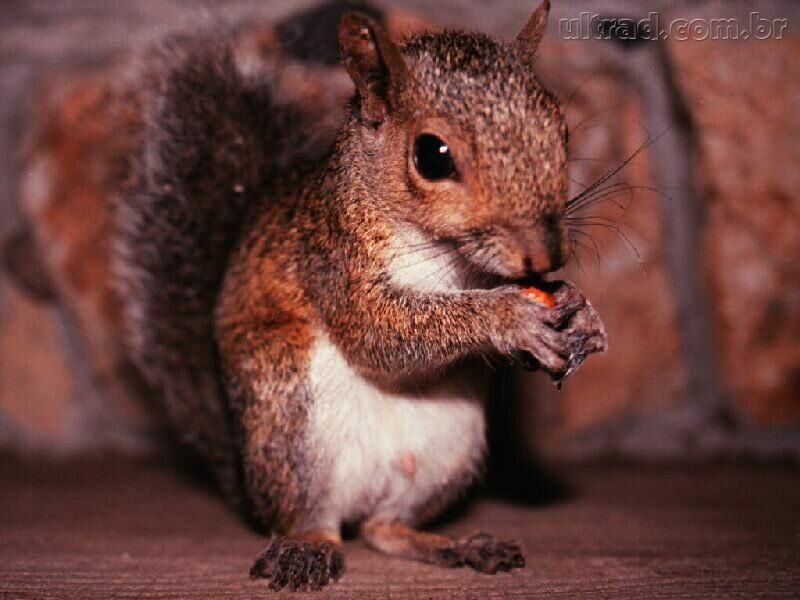 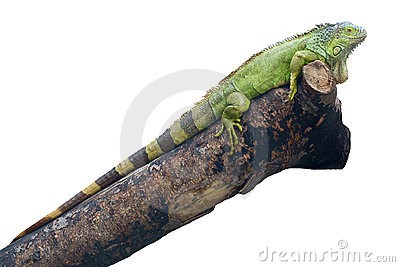 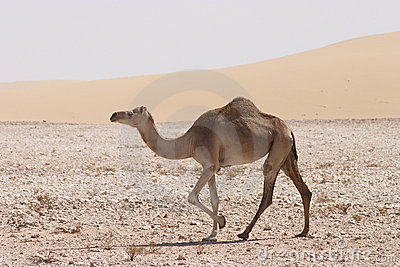 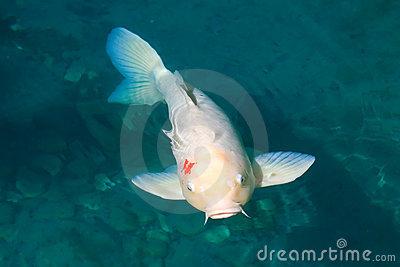 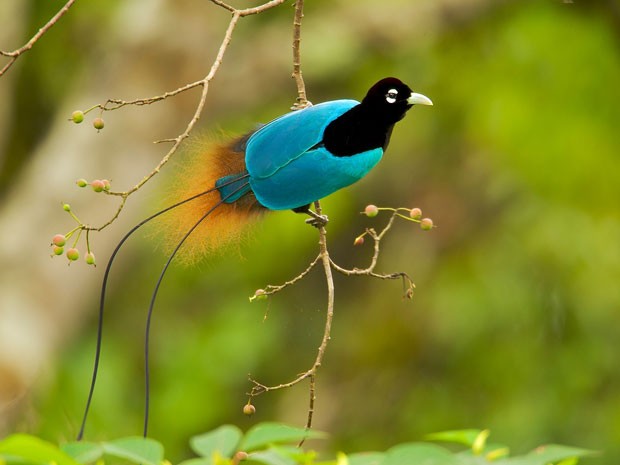 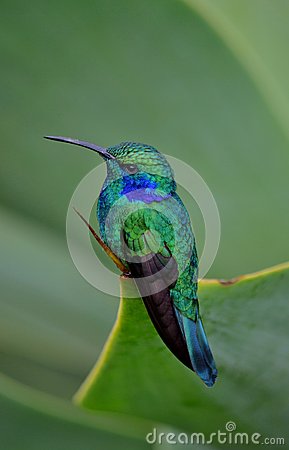 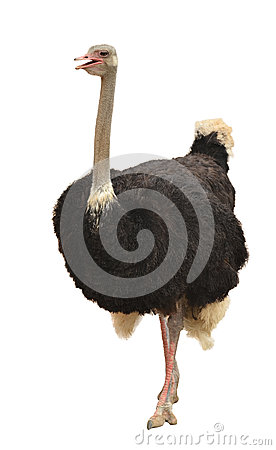 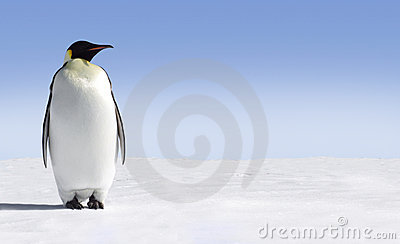 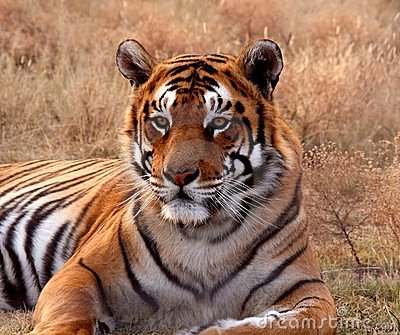 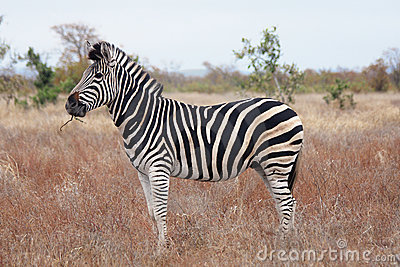 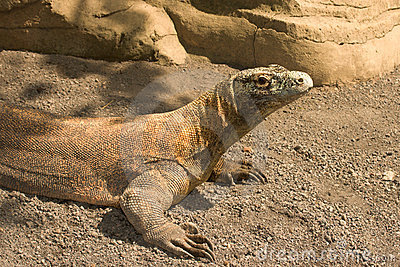 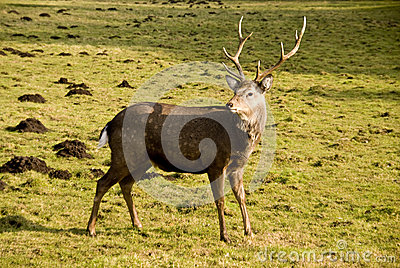 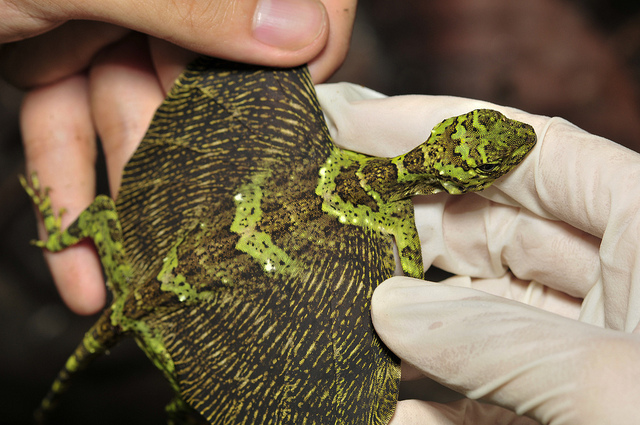 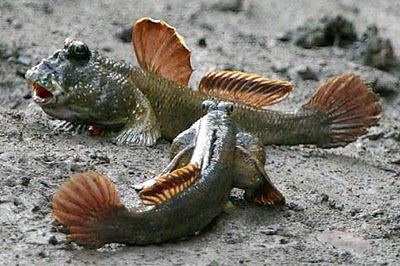 Anexo 3 – Roleta do primeiro jogo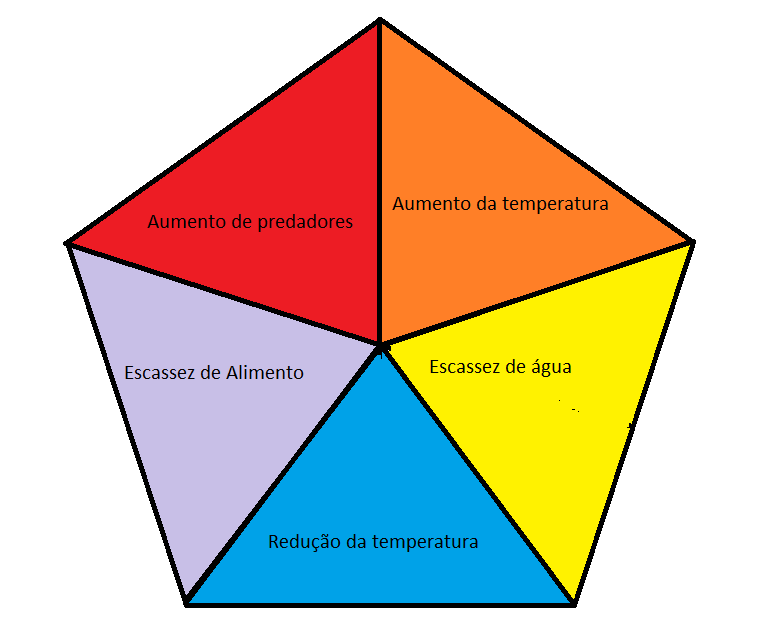 Anexo 4 – Roleta do segundo jogo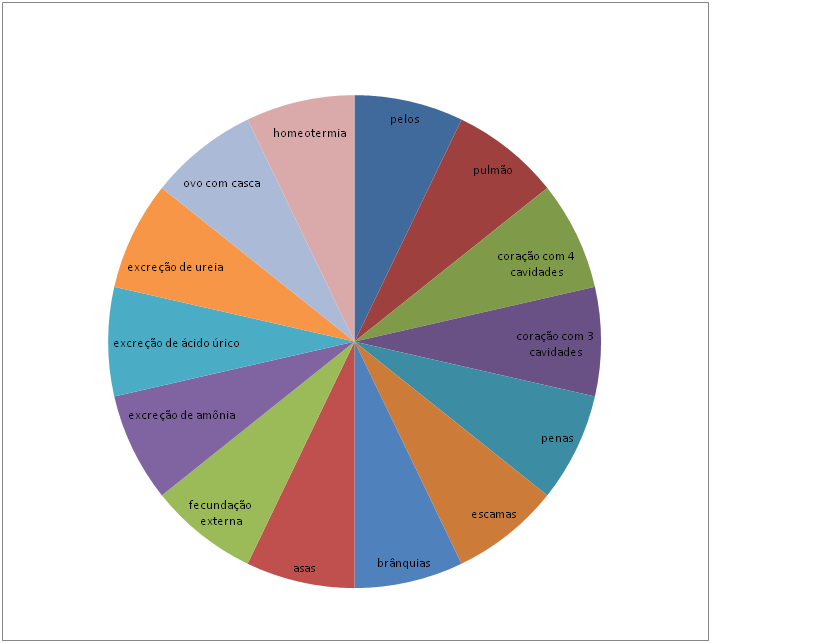 